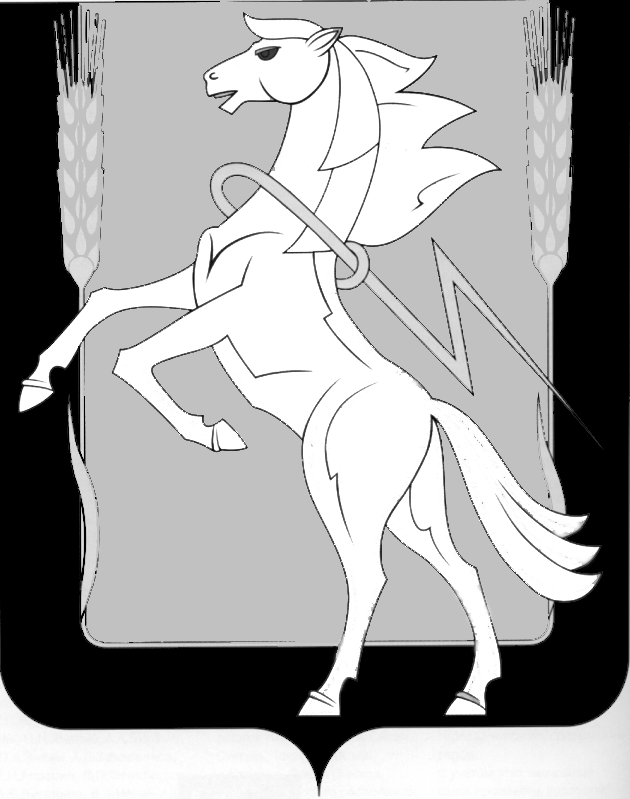 СОБРАНИЕ ДЕПУТАТОВ СОСНОВСКОГОМУНИЦИПАЛЬНОГО РАЙОНАЧЕТВЕРТОГО  СОЗЫВАР Е Ш Е Н И Е от 18.12.2013 года № 707Об утверждении стоимости услуг, предоставляемых согласно гарантированномуперечню услуг по погребению умерших (погибших),на территории Сосновского муниципального районаВ целях реализации Федерального закона от 12 января 1996 года № 8-ФЗ «О погребении и похоронном деле» и в соответствии с Федеральным Законом от 06.10.2003 года № 131-ФЗ «Об общих принципах организации местного самоуправления в Российской федерации», Законом Челябинской области от 27.10.2005 года № 410-ЗО «О возмещении стоимости услуг по погребению и выплате социального пособия на погребение», Собрание депутатов Сосновского муниципального района четвертого созыва РЕШАЕТ:Утвердить стоимость услуг, предоставляемых согласно гарантированному перечню услуг по погребению умерших (погибших), на территории Сосновского муниципального района (Приложение).Настоящее решение вступает в силу со дня его официального опубликования и распространяется на правоотношения, возникшие с 01 января 2014 года.Направить настоящее решение Главе Сосновского муниципального района для подписания и опубликования.Опубликовать настоящее решение в информационном бюллетене «Сосновская Нива».Контроль исполнения настоящего решения возложить на заместителя Главы района по социальным Л.А. Ефимову и председателя постоянной комиссии по социальным вопросам Собрания депутатов В.Н. Вельш. Решение Собрания депутатов от 20.02.2013 года № 553 признать  утратившим силу с 01 января 2014 года.Глава Сосновского                                           Председатель Собраниямуниципального района                                  депутатов Сосновского                                                                                муниципального района  ____________В.П. Котов                                  _____________Г.М. ШихалеваПриложениек решению собрания депутатовот 18.12.2013 года № 707Стоимость услуг, предоставляемых согласно гарантированному перечню услуг по погребению умерших (погибших), на территории Сосновского муниципального района№п/пНаименование услуги1.Оформление документов, необходимых для погребения:Справка о смерти из медицинского учреждения;Свидетельство о смерти;Счет-заказ на погребение2.Облачение тела:2.1. Предоставление белой ткани для облачения тела умершего (погибшего);Работа по облачению и по укладке умершего (погибшего) в гроб.3.Предоставление и доставка гроба и других предметов, необходимых для погребения:3.1. Предоставление гроба, обитого тканью или нетканым полотном и изготовленного из дерева, крышка гроба заколачивается гвоздями; 3.2. Отличительный знак, изготовленный из дерева, с надписью фамилии, имени, отчества, даты рождения и смерти, нанесенной несмываемой краской (далее - отличительный знак); 3.3. Автотранспорт с погрузкой и выгрузкой.4.Перевозка тела (останков) умершего (погибшего) на кладбище:Предоставление транспорта для перевозки гроба с телом (останков) умершего (погибшего) на кладбище;Погрузка гроба с телом (останков) умершего (погибшего) и выгрузка его на кладбище;Перенос гроба с телом (останков) умершего (погибшего) и отличительного знака к месту погребения.5.Погребение:5.1. Копка могилы для погребения;5.2. Опускание гроба с телом (останков) умершего (погибшего) в могилу вручную, оформление надмогильного холма, установление отличительного знака.Итого: 5752.48 руб.